Malmöhus 24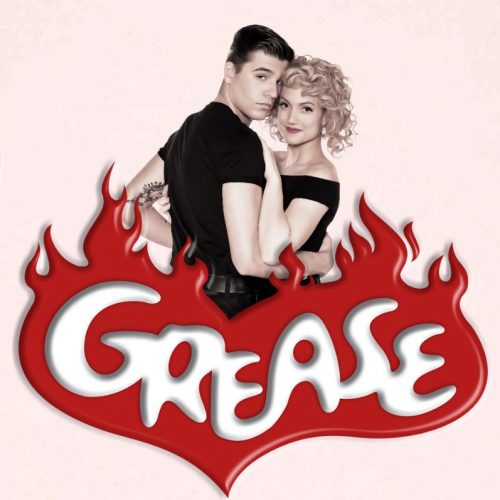 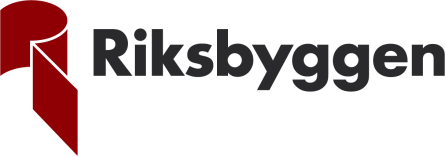 
Musikalen Grease, 
den rockiga  kärlekshistorien, 
får varje dansnerv att spritta 
i kroppen!  
När Grease sätts upp på 
Nöjesteatern åker brylkrämen, 
skinnjackorna och dansskorna på.                                                                                                                                          20 oktober Nöjesteatern            
           Följ med och se föreställningen 
                           GREASE
            på Nöjesteatern, Amiralsgatan 35
            Söndagen den 20 oktober 
                          klockan 15.00     Biljetter bokas och betalas:
 Torsdagen  den 5 september 
 på expeditionen Tulpangatan 6 klockan 18.00 -19.00  

Priset är för medlem 550 kronor 
och för icke medlem 650 kronor -  i mån av tillgång.   Tacksam för jämna pengar i sedlar
  
Trivselgruppen
tipsa@fosiedal.se